Utmärkelsen Europeiska entreprenörsregioner 2021Entreprenörskap för en grön och hållbar framtidHur ansöker man?Vad är EER?Utmärkelsen Europeiska entreprenörsregioner (EER) är ett initiativ från Europeiska regionkommittén i syfte att kartlägga och belöna regioner och kommuner i EU med föredömliga, framtidsinriktade företagarstrategier, oberoende av regionernas och kommunernas storlek, tillgångar eller särskilda befogenheter. De områden som har den mest trovärdiga, framträdande, framåtblickande och lovande politiska strategin tilldelas utmärkelsen ”Europeisk entreprenörsregion” (EER) för ett visst år.Målsättningen med detta initiativ är attdels bidra till genomförandet på lokal och regional nivå av EU-politiken för entreprenörskap och små och medelstora företag med utgångspunkt i initiativ såsom småföretagsakten, handlingsplanen för företagande 2020, initiativet för uppstartsföretag och expanderande företag och ”Ökad innovation i EU:s regioner”,dels uppvisa ett optimalt utnyttjande av EU-medel och annan offentlig finansiering som används för utvecklingen av politik och program till stöd för entreprenörer och små och medelstora företag inom regionen.Genom EER-initiativet bidrar Europeiska regionkommittén (ReK) till att småföretagsaktens principer och närliggande politiska initiativ integreras på regional och lokal nivå. EER-utmärkelsen är en möjlighet för lokala och regionala aktörer att påvisa den viktiga roll som små och medelstora företag och entreprenörer spelar när det gäller att stärka ekonomins motståndskraft i ett snabbföränderligt landskap som präglas av globala megatrender. Genom att utnyttja deras potential till innovation och samarbete gör EER-utmärkelsen det möjligt för EU:s regioner att gå vidare på vägen mot hållbar tillväxt.EER-systemet fram till 2020EER-systemet följer en strategi för flernivåstyre genom att främja regionala EER-gemenskaper där både regionala och lokala aktörer är representerade. EER ger beslutsfattare och berörda aktörer ett starkt incitament att gemensamt utarbeta strategier för genomförandet av principerna i småföretagsakten, t.ex. att ”skapa ett klimat där företagare kan blomstra”, ”tänka småskaligt först”, ”göra offentliga förvaltningar lyhörda för de små och medelstora företagens behov” och ”hjälpa små och medelstora företag att utnyttja växande marknader”. EER bidrar därmed till att skapa dynamiska och miljövänliga entreprenörsregioner över hela Europa.30 europeiska regioner har hittills tilldelats utmärkelsen:2011: Brandenburg (Tyskland), County Kerry (Irland) och Murcia (Spanien)2012: Katalonien (Spanien), Helsingfors-Nyland (Finland) och Trnava (Slovakien)2013: Nord-Pas de Calais (Frankrike), Syddanmark och Steiermark (Österrike)2014: Flandern (Belgien), Marche (Italien) och Noord-Brabant (Nederländerna)2015: Lissabon (Portugal), Nordirland (Förenade kungariket) och Valencia (Spanien)2016: Glasgow (Förenade kungariket), Lombardiet (Italien) och Małopolskie (Polen)2017: Extremadura (Spanien), Niederösterreich (Österrike) och Västra Grekland (Grekland)2018: Mellersta Makedonien (Grekland), Ile-de-France (Frankrike) och Northern and Western Region (Irland)2019: Asturien (Spanien), Gelderland (Nederländerna), Thessalien (Grekland)2020: Gdańsk och Pomorskie (Polen), Göteborg (Sverige), Navarra (Spanien)EER-utmärkelsen har instiftats av Europeiska regionkommittén i samarbete med Europeiska kommissionen och med stöd av Europaparlamentet, Europeiska ekonomiska och sociala kommittén och aktörer på EU-nivå såsom UEAPME, Eurochambres, Eurada och Social Economy Europe.Hur ansöker man om EER-utmärkelsen 2021?Ramen för EER-utmärkelsen har nyligen setts över. Ansökningsomgången för EER 2021 utlystes i Helsingfors den 26 november 2019.Huvudtemat för ansökningsomgången för EER 2021 är Entreprenörskap för en grön och hållbar framtid. På grundval av detta kan EER-juryn tilldela en enda tematisk EER-utmärkelse bland de tre årliga EER-utmärkelserna. De sökande ombeds att ange sitt intresse av att ansöka om en tematisk EER-utmärkelse i sin ansökan.Ansökningar kan lämnas in till och med den 31 mars 2020 och ska bestå av följande: En ansökningsblankett, inklusive ett faktablad om det ansökande området, en redogörelse för dess politiska vision, en beskrivning av den planerade styrmekanism som syftar till att säkerställa effektivt genomförande av EER-insatserna, samt en handlingsplan och en kommunikationsplan.Ett skriftligt politiskt åtagande, som visar att områdets EER-strategi har stöd av dess politiska ledning (t.ex. den regionala församlingen, regionens regering eller annat bemyndigat organ).Ansökningsblanketten kan laddas ned från EER-webbplatsen: https://cor.europa.eu/sv/engage/Pages/european-entrepreneurial-region.aspxBedömningskriterierAnsökningarna utvärderas enligt följande kriterier.Tilldelningen av en tematisk EER-utmärkelse ska dessutom vara föremål för en bedömning av kvaliteten och trovärdigheten hos ansökans koppling till temat för årets EER-utmärkelse. Politisk vision och åtagandeAnsökan ska visa att det finns en framtidsinriktad politisk vision för genomförandet av småföretagsakten för Europa i området, när så är lämpligt med fokus på aktuella prioriteringar i småföretagsakten och på principerna i närliggande politiska initiativ, t.ex. handlingsplanen för företagande 2020, den gröna handlingsplanen för små och medelstora företag, initiativet för uppstartsföretag och expanderande företag och ”Ökad innovation i EU:s regioner”.Ansökan ska visa på områdets åtagande att genomföra sin politiska vision, med beaktande av det snabbföränderliga ekonomiska landskapet och viktiga megatrender, t.ex. ökad globalisering, digitalisering, den nya industriella revolutionen, arbetets föränderliga natur, demografiska förändringar och omställningen till en cirkulär och koldioxidsnål ekonomi. Ansökan ska baseras på en realistisk utvärdering av områdets styrkor och svagheter och dess direkta befogenheter vad gäller de tio principerna i småföretagsakten. Jurymedlemmarna kommer att ta hänsyn till varje ansökande områdes situation och unika utgångsläge. Den politiska visionen ska visa EER-utmärkelsens tydliga mervärde för området, inbegripet för dess egna politiska beslutsfattande. De territoriella EER-målen ska ingå i en regional utvecklingsstrategi och/eller strategi för smart specialisering och ledas av den övergripande ramen med målen för hållbar utveckling. De behöriga politiska myndigheterna ska uppvisa ett starkt och trovärdigt engagemang för att genomföra EER-strategin i området.Flernivåstyre, partnerskap och samarbeteEER-strategin ska utarbetas och genomföras utifrån principen om flernivåstyre, där man involverar både de lägre nivåerna (kommuner osv.) och, när så är möjligt, den nationella nivån.Ett brett urval av relevanta aktörer ska delta i utformningen och genomförandet av EER-strategin, däribland näringslivets och arbetsmarknadens organisationer, utbildnings- och forskningsinrättningar och det civila samhället.Det ska finnas en uttalad vilja att utbyta god praxis med andra regioner och att ta fram specifika samarbetsinitiativ med andra EER-regioner.GenomförandeStrategin ska omfatta konkreta åtgärder för att genomföra entreprenörskapspolitiska åtgärder som faller inom områdets befogenheter genom EER-utmärkelsen och inte enbart vara en sammanställning av befintlig politik.Genomförandet av EER-åtgärderna ska ske i enlighet med principerna om goda styrelseformer och omfatta effektiva mekanismer för övervakning och uppföljning.Indikatorer ska fastställas för att mäta framstegen i genomförandet.Ansökan ska omfatta åtgärder för att säkerställa ett optimalt utnyttjande av de europeiska struktur- och investeringsfonderna och annan offentlig finansiering.I ansökan ska det framgå hur EER-åtgärderna ska fortsätta efter EER-året.De planerade åtgärderna ska så långt som möjligt utformas med hänsyn tagen till de sociala, miljömässiga, innovativa och hållbara tillväxtfrämjande dimensionerna av politiken för små och medelstora företag.KommunikationAnsökan ska omfatta en ambitiös och övertygande kommunikationsplan med särskilda åtgärder på högsta nivå, riktade till alla viktiga målgrupper (bland annat små och medelstora företag och andra relevanta aktörer).EER-utmärkelsen ska utnyttjas för att sprida information om områdets politik både på det lokala planet och på EU-nivå.Den planerade kommunikationsverksamheten ska öka EU:s och ReK:s synlighet.Vilka kan delta?EER-utmärkelsen är öppen för alla områden i EU under medlemsstatsnivå som har befogenheter på politisk nivå och som har möjlighet att genomföra en heltäckande företagarvision, oavsett deras storlek, välstånd eller särskilda befogenheter. Det spelar ingen roll om ett område har lagstiftningsbefogenheter eller inte. De ansökande områdenas budget, specifika strukturella eller territoriella utmaningar och ekonomiska utgångspunkt beaktas av EER-juryn. Utmärkelsen är öppen både för områden som redan är framgångsrika när det gäller dessa frågor och för områden som, trots att de för närvarande släpar efter, har åtagit sig att genomföra de förändringar som krävs för att utveckla sin företagarpotential.”Regioner” ska tolkas i bredast tänkbara bemärkelse och omfatta gemenskaper, autonoma områden, departement, delstater, provinser, län, storstadsområden, städer och gränsöverskridande områden med rättskapacitet, t.ex. EGTS och euroregioner. För att kunna delta måste de sökande ha de politiska befogenheter som krävs för att genomföra en heltäckande politisk strategi som syftar till att integrera vissa eller alla principer i småföretagsakten. TidsplanVar vänlig skicka ansökan om EER-utmärkelsen 2021, tillsammans med ett skriftligt politiskt åtagande, per e-post till eer-cdr@cor.europa.eu.Sista ansökningsdag: tisdagen den 31 mars 2020Mer information:	https://cor.europa.eu/sv/engage/Pages/european-entrepreneurial-region.aspx eer-cdr@cor.europa.eu_____________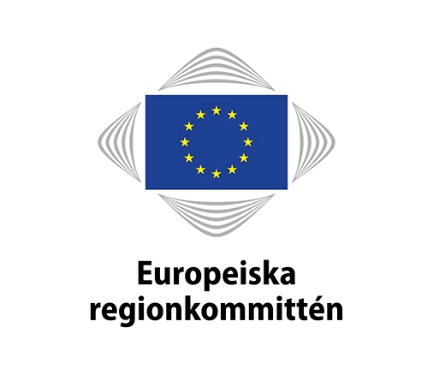 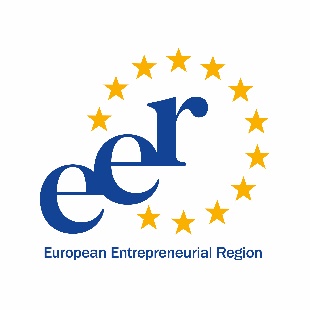 26 november 2019:Utlysning av ansökningsomgången för EER 2021.31 mars 2020:Sista ansökningsdag.1–2 juli 2020:Prisutdelningsceremoni för EER 2021.